Prof. Cosma Teodora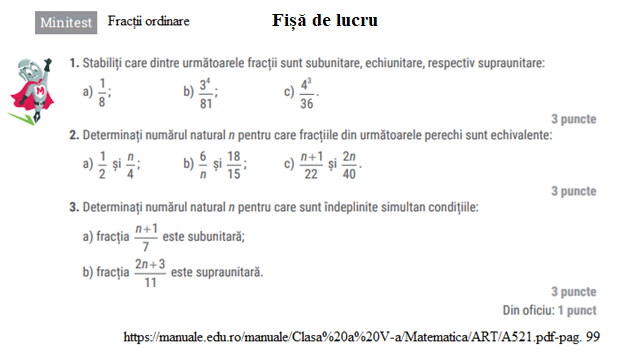 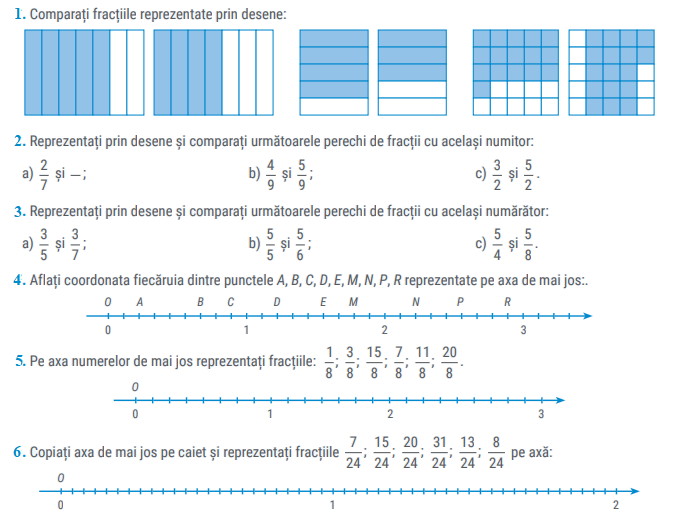 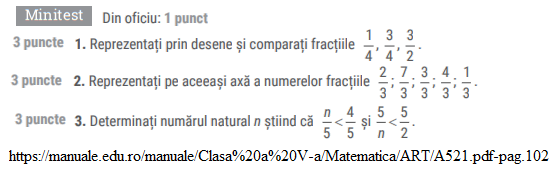 